Lions kontakt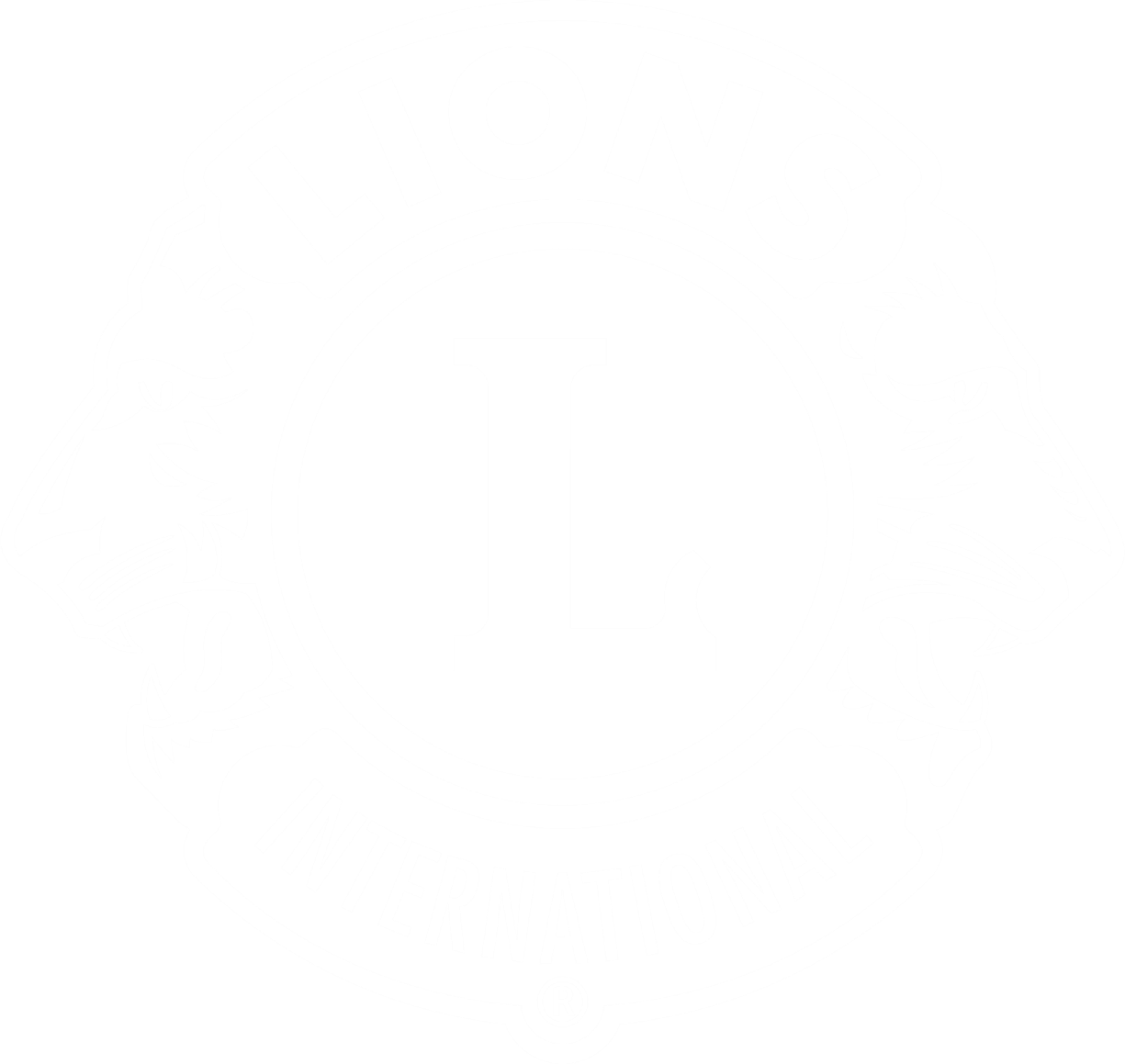 Nyheter för _______ Lions i distrikt ___ zon ___Lions framgångar En bra start på ett nyhetsbrev är att dela en framgångsberättelse. Vilka genomförde ett enastående serviceprojekt? Vilka har rekryterat flera nya medlemmar eller stärkt gemenskapen i sina klubbar? Vilka har tillhandahållit eller deltagit i utmärkta ledarutbildningar? Vilka har många följare i sociala medier? Dessa kan locka dina läsare och ge inspiration till medlemmarna. Om du planerar att publicera nyhetsbrevet regelbundet bör du överväga att rotera informationen mellan hjälpinsatser, medlemskap, ledarskap och marknadsföring. Det hjälper även att ha ett ämne i åtanke när du ber om berättelser. En specifik förfrågan kan ofta generera fler svar än en allmän förfrågan. 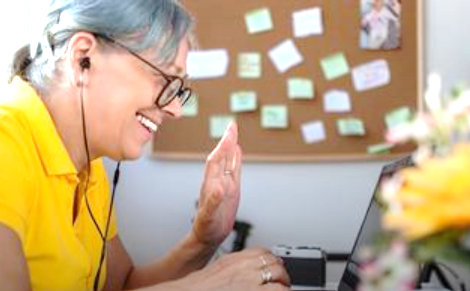 Det är alltid bra att kunna inkludera bilder av den medlem eller den klubb man berättar om. Det finns tips om att ta bilder och att redigera dem i varumärkets riktlinjer, vilka du kan ladda ner från webbsidan om varumärket och marknadsföring samt även logotyper och bilder.  Citat gör berättelsen mer personlig. Frågor såsom ”Varför är detta viktigt för dig?”, ”Vad har du lärt dig om dig själv?” eller ”Vad vill du att alla bör veta?” kan ge en gnista till meningsfulla citat som är betydelsefulla för medlemmarna. Om du vill lära dig mer om att framföra Lions berättelser på ett effektivt sätt finns det en inspelning av ett webbseminarium vid namn Konsten att framföra berättelser på LCI:s webbplats.Klubbarnas prestationerHär följer några exempel på vad våra klubbar har gjort den senaste tiden. Grattis till alla hårt arbetande Lions och Leos! Placera klubbarnas prestationer från din zon nedan. Lions Club __________ – Ge en kort beskrivning av klubbens prestation här.Lions Club __________ – Ge en kort beskrivning av klubbens prestation här.Lions Club __________ – Ge en kort beskrivning av klubbens prestation här.Kommande evenemang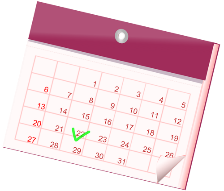 Våra klubbar växer sig starkare när vi lär av varandra och stödjer varandra. Du kan hjälpa till genom att marknadsföra, delta och fira tillsammans med andra Lions och Leos. Placera kommande evenemang bland klubbarna i din zon här. Lions Club __________ – Ge en kort beskrivning av klubbens evenemang här.Internationellt – För att lära dig mer om Lions årliga internationella kongress besöker du kongressens webbplats https://lcicon.lionsclubs.org/sv   Noteringar från zonenHittills detta år har klubbarna i vår zon rekryterat ____ nya medlemmar och förlorat ____ medlemmar. Placera noteringar om din zon här. Ytterligare en notering om denna mall till ett nyhetsbrev: Du kan välja att använda en layout med två kolumner, spara som en PDF och skicka ut via e-post. Du väljer den lösning som passar bäst för dig och din zon.Nyheter eller frågor?Ersätt bild och kontaktinformation nedan med bild och kontaktinformation till din zonordförandeHar du ett viktigt meddelande att dela om klubbarnas aktiviteter? Frågor om processer eller resurser? Vill du dela med dig av dina erfarenheter som medlem i Lions? Jag vill att du hör av dig!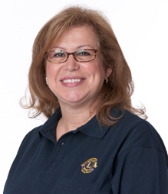 Ring, skicka sms eller e-post till zonordförande __________________________________ på telefon ______________________________ eller e-post ___________________________________. Varhelst det finns ett behov, finns det en lionmedlem. ”De som är lyckligast är de som gör allra mest för andra.”
 – Booker T. Washington